Fractional and Negative Indices Homework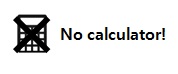 Literacy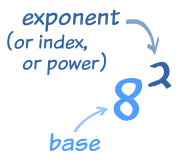 ResearchWhat is a logarithm?How would you find the value of  and ?Memory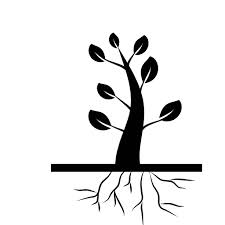 Learn these rules:SkillsSkillsStretchPut these numbers in ascending order